Нормативы по физической подготовке для кандидатов, поступающих в 5-7-е классы училищ (Приложение № 20 к НФП -2004 г.):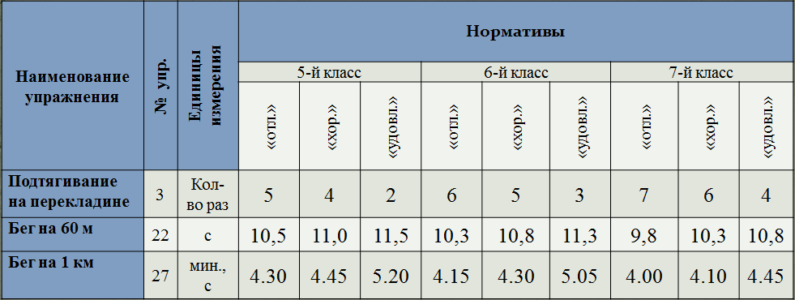 